Уважаемые коллеги!С целью подготовки выпускников 9-х, 11-х классов и их родителей (законных представителей) к государственной итоговой аттестации по образовательным программам основного общего и среднего общего образования (далее – ГИА) в 2023 году  22 ноября 2022 года в Ярославской области проходит Единый день школьных родительских собраний (далее – Единый день родительских собраний). В рамках проведения Единого дня родительских собраний рекомендуем рассмотреть вопросы о порядке проведения ГИА, об информационных ресурсах, содержащих информацию о процедуре проведения экзаменов, содержании контрольных измерительных материалов, проведении итогового сочинения (изложения) для обучающихся 11-х классов.Для проведения Единого дня родительских собраний департаментом образования подготовлены материалы:1 «Проведение государственной итоговой аттестации по образовательным программам основного общего образования в 2023 году».2. «Проведение государственной итоговой аттестации по образовательным программам среднего общего образования в 2023 году».Материалы для проведения Единого дня родительских собраний будут размещены по ссылке https://disk.yandex.ru/d/oXlOVEyepXKg-Q не позднее 18 ноября 2022 года.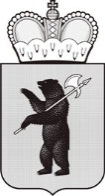 ДЕПАРТАМЕНТ ОБРАЗОВАНИЯЯРОСЛАВСКОЙ ОБЛАСТИСоветская ул., д. . Ярославль, 150000Телефон (4852) 40-18-95Факс (4852) 72-83-81e-mail: dobr@yarregion.ruhttp://yarregion.ru/depts/dobrОКПО 00097608, ОГРН 1027600681195,ИНН / КПП 7604037302 / 760401001__________________№______________На №           от           ДЕПАРТАМЕНТ ОБРАЗОВАНИЯЯРОСЛАВСКОЙ ОБЛАСТИСоветская ул., д. . Ярославль, 150000Телефон (4852) 40-18-95Факс (4852) 72-83-81e-mail: dobr@yarregion.ruhttp://yarregion.ru/depts/dobrОКПО 00097608, ОГРН 1027600681195,ИНН / КПП 7604037302 / 760401001__________________№______________На №           от           Руководителям органов местного самоуправления, осуществляющих управление в сфере образованияРуководителям государственных общеобразовательных организаций (по списку рассылки)О проведении родительских собраний Первый заместитель директора департаментаС.В. Астафьева